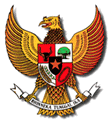 WALIKOTA SOLOKPROVINSI SUMATERA BARATPERATURAN WALIKOTA SOLOKNOMOR 44 TAHUN 2017TENTANGSTANDAR OPERASIONAL PROSEDUR DINAS PENGENDALIAN PENDUDUK DAN KELUARGA BERENCANAWALIKOTA SOLOK,BAB IKETENTUAN UMUMPasal 1Dalam Peraturan Walikota ini yang dimaksud dengan :Daerah adalah Kota Solok.Pemerintah Daerah adalah Walikota dan Perangkat Daerah sebagai unsur penyelenggara Pemerintahan Daerah.Walikota adalah Walikota Solok.Dinas Pengendalian Penduduk dan Keluarga Berencana yang selanjutnya disebut Dispenduk KB adalah Dinas Pengendalian Penduduk dan Keluarga Berencana Kota Solok.Kepala Dinas adalah Kepala Dinas Pengendalian Penduduk dan Keluarga Berencana.Sekretaris adalah Sekretaris Dinas Pengendalian Penduduk dan Keluarga Berencana.Standar Operasional Prosedur yang selanjutnya disebut SOP adalah serangkaian instruksi tertulis yang dibakukan mengenai berbagai proses penyelenggaraan pemerintahan, bagaimana dan kapan harus dilakukan dimana dan oleh siapa dilakukan.Penyelenggaraan Pemerintah adalah segala bentuk kegiatan yang dilaksanakan oleh Pemerintah Daerah. Pelayanan Internal adalah berbagai jenis pelayanan yang dilakukan Dinas Pengendalian Penduduk dan Keluarga Berencana kepada seluruh unit atau pegawai yang berada dalam lingkungan internal sesuai dengan tugas pokok dan fungsinya. Pelayanan Ekternal adalah berbagai jenis pelayanan yang dilaksanakan oleh Dinas Pengendalian Penduduk dan Keluarga Berencana kepada masyarakat atau kepada instansi pemerintah lainnya sesuai dengan tugas pokok dan fungsinya. BAB IIMAKSUD DAN TUJUANPasal 2SOP Dispenduk KB dimaksudkan sebagai panduan dan pedoman dalam mengidentifikasikan, merumuskan, menyusun dan mengembangkan SOP sesuai dengan tugas pokok dan fungsinya.Tujuan disusunnya Peraturan Walikota ini adalah :meningkatkan tertib administrasi dan akuntabilitas dalam penyelenggaraan pemerintahan;menyempurnakan proses penyelenggaraan pemerintahan; danmeningkatkan kualitas pelayanan kepada masyarakat.BAB IIIRUANG LINGKUP SOPPasal 3Ruang lingkup SOP Dispenduk KB meliputi seluruh proses penyelenggaraan pemerintahan dan pemberian pelayanan internal maupun ekternal Dinas Pengendalian Penduduk dan Keluarga Berencana.BAB IVPENYUSUNAN, SYARAT DAN TAHAPAN PENYUSUNAN SOPBagian KesatuPenyusunan SOPPasal 4Proses penyusunan SOP pada Dispenduk KB dikoordinasikan oleh Sekretaris.Nama-nama SOP Dispenduk KB tercantum dalam Lampiran dan merupakan bagian yang tidak terpisahkan dari Peraturan Walikota ini. Bagian KeduaSyarat Penyusunan SOPPasal 5Syarat SOP meliputi :mengacu kepada peraturan perundang-undangan;mengacu pada penjabaran tugas pokok dan fungsi;memperhatikan identifikasi kebutuhan SOP;memperhatikan SOP yang telah dilakukan;melibatkan minimal 2 (dua) orang atau pihak; danmenghasilkan paling sedikit 1(satu) output tertentu.Bagian KetigaTahapan Penyusunan SOPPasal 6Tahapan Penyusunan SOP meliputi :persiapan;penilaian kebutuhan;pengembangan;penerapan; danpemantauan dan evaluasi.BAB VPEMANTAUAN, EVALUASI, PENGEMBANGAN DAN PENGAWASANPasal 7Kepala Dinas wajib melakukan pemantauan, evaluasi dan pengawasan internal terhadap pelaksanaan SOP.Kepala Dinas dapat melakukan pengembangan SOP sesuai ketentuan/peraturan perundang-undangan.Pasal 8Dalam rangka efisiensi dan efektivitas atas pelaksanaan SOP, dilakukan evaluasi secara berkala paling sedikit 1 (satu) kali dalam 1 (satu) tahun oleh unit organisasi penyelenggara kegiatan.Evaluasi SOP dapat dilakukan oleh Bagian Organisasi Sekretariat Daerah Kota Solok atau lembaga independen yang diminta bantuannya oleh pemerintah daerah.Pasal 9Pada saat Peraturan Walikota ini mulai berlaku, Peraturan Walikota Solok Nomor 67 Tahun 2014 tentang Standar Operasional Prosedur Badan Keluarga Berencana, Pemberdayaan Masyarakat Dan Perempuan Kota Solok dicabut dan dinyatakan tidak berlaku.BAB VIKETENTUAN PENUTUPPasal 10Peraturan Walikota ini mulai berlaku pada tanggal diundangkan.Agar setiap orang mengetahuinya, memerintahkan pengundangan Peraturan Walikota ini dengan penempatannya dalam Berita Daerah Kota Solok.BERITA DAERAH KOTA SOLOK  TAHUN 2017 NOMOR 44LAMPIRAN	:PERATURAN WALIKOTA SOLOKWALIKOTA SOLOK,										DTOZUL ELFIANMenimbang:bahwa dalam rangka meningkatkan efisiensi, efektivitas, transparansi dan akuntabilitas penyelenggaraan pemerintahan dan pelayanan masyarakat, maka perlu menetapkan Penyusunan Standar Operasional Prosedur pada Dinas Pengendalian Penduduk dan Keluarga Berencana;bahwa berdasarkan pertimbangan sebagaimana dimaksud dalam huruf a, perlu menetapkan Peraturan Walikota tentang Standar Operasional Prosedur Dinas Pengendalian Penduduk dan Keluarga Berencana;Mengingat:Undang-Undang Nomor 8 Tahun 1956 tentang Pembentukan Daerah Otonom Kota Kecil dalam Lingkungan Daerah Propinsi Sumatera Tengah(Lembaran Negara Republik Indonesia Tahun 1956 Nomor 19) jo Peraturan Menteri Dalam Negeri Nomor 8 tahun 1970 tentang Pelaksanaan Pemerintahan Kotamadya Solok dan Kota Madya Payakumbuh;Undang-Undang Nomor 33 Tahun 2004 tentang Perimbangan Keuangan antara Pemerintah Pusat dan Pemerintah Daerah (Lembaran Negara Republik Indonesia Tahun 2004 Nomor 126, Tambahan Lembaran Negara Republik Indonesia Nomor 4438);Undang-Undang Nomor 25 Tahun 2009 tentang Pelayanan Publik (Lembaran Negara Republik Indonesia Tahun 2009 Nomor 112, Tambahan Lembaran Negara Republik Indonesia Nomor 5038);Undang-Undang Nomor 23 Tahun 2014 tentang Pemerintahan Daerah (Lembaran Negara Republik Indonesia Tahun 2014 Nomor 224, Tambahan Lembaran Negara Republik Indonesia Nomor 5597) sebagaimana telah diubah beberapa kali, terakhir dengan Undang-Undang Nomor 9 Tahun 2015 tentang Perubahan Kedua Atas Undang-Undang Nomor 23 Tahun 2014 tentang Pemerintahan Daerah (Lembaran Negara Republik Indonesia Tahun 2015 Nomor 58, Tambahan Lembaran Negara Republik Indonesia Nomor 5679);Peraturan Pemerintah Nomor 79 Tahun 2005 tentang Pedoman Pembinaan dan Pengawasan Penyelenggaraan Pemerintahan Daerah (Lembaran Negara Republik Indonesia Tahun 2005 Nomor 165, Tambahan Lembaran Negara Republik Indonesia Nomor 4593);Peraturan Pemerintah Nomor 38 Tahun 2007 tentang Pembagian Urusan Pemerintahan antara Pemerintah, Pemerintahan Daerah Provinsi, dan Pemerintahan Daerah Kabupaten/Kota (Lembaran Negara Republik Indonesia Tahun 2007 Nomor 82, Tambahan Lembaran Negara Indonesia Nomor 4737);Peraturan Pemerintah Nomor 18 Tahun 2016 tentang Perangkat Daerah (Lembaran Negara Republik Indonesia Tahun 2016 Nomor 114, Tambahan Lembaran Negara Republik Indonesia 5887);Peraturan Pemerintah Nomor 6 Tahun 2008 tentang Pedoman Evaluasi Penyelenggaraan Pemerintahan Dalam Daerah (Lembaran Negara Republik Indonesia Tahun 2009 Nomor 19, Tambahan Lembaran Negara Republik Indonesia 4815);Peraturan Menteri Negara Pendayagunaan Aparatur Negara dan Reformasi Birokrasi Republik Indonesia Nomor 11 Tahun 2015 tentang Road Map Reformasi Birokrasi 2015-2019 (Berita Negara Republik Indonesia Tahun 2015 Nomor 985) ;Peraturan Menteri Pendayagunaan Aparatur Negara dan Reformasi Birokrasi Republik Indonesia Nomor 35 Tahun 2012 tentang Pedoman Penyusunan Standar Operasional Prosedur Administrasi Pemerintahan (Berita Negara Republik Indonesia Tahun 2012 Nomor 649);Peraturan Daerah Kota Solok Nomor 3 Tahun 2008 tentang Urusan Pemerintahan yang Menjadi Kewenangan Pemerintahan Kota Solok (Lembaran Daerah Kota Solok Tahun 2008 Nomor 3);Peraturan Daerah Kota Solok Nomor 5 Tahun 2016, tentang Pembentukan dan Susunan Perangkat Daerah (Lembaran Daerah Kota Solok Tahun 2016 Nomor 5);Peraturan Walikota Solok Nomor 36 Tahun 2016 tentang Kedudukan, Susunan Organisasi, Tugas dan Fungsi serta Tata Kerja Dinas Daerah (Berita Daerah Kota Solok Tahun 2016 Nomor 36);Peraturan Walikota Solok Nomor 57 Tahun 2016 tentang Tugas, Fungsi dan Rincian Tugas Jabatan Struktural pada Dinas Pengendalian Penduduk dan Keluarga Berencana (Berita Daerah Kota Solok Tahun 2016 Nomor 57).M E M U T U S K A N :M E M U T U S K A N :M E M U T U S K A N :Menetapkan:PERATURAN WALIKOTA TENTANG STANDAR OPERASIONAL PROSEDUR DINAS PENGENDALIAN PENDUDUK DAN KELUARGA BERENCANADitetapkan diSOLOKPada Tanggal 2 Oktober2017WALIKOTA SOLOK,DTOWALIKOTA SOLOK,DTOZUL ELFIANZUL ELFIANDiundangkan diSOLOKPada Tanggal2 Oktober 2017SEKRETARIS DAERAH KOTA SOLOK,DTORUSDIANTOSEKRETARIS DAERAH KOTA SOLOK,DTORUSDIANTONOMOR: 44 TAHUN 2017TANGGAL:  2 OKTOBER 2017TENTANG:STANDAR OPERASIONAL PROSEDUR ADMINISTRASI PEMERINTAHAN PADA DINAS PENGENDALIAN PENDUDUK DAN KELUARGA BERENCANANo.NAMA SOPNOMOR 123SUB BAGIAN UMUM DAN KEPEGAWAIANSUB BAGIAN UMUM DAN KEPEGAWAIANSUB BAGIAN UMUM DAN KEPEGAWAIAN1Pengelolaan Surat MasukB.1/SOP/Sekre/DPPKB-20172Pengelolaan Surat KeluarB.1/SOP/Sekre/DPPKB-20173Peminjaman Kendaraan DinasB.1/SOP/Sekre/DPPKB-20174Rekapitulasi Daftar Hadir PegawaiB.1/SOP/Sekre/DPPKB-20175Proses CutiB.1/SOP/Sekre/DPPKB-20176Penilaian SKPB.1/SOP/Sekre/DPPKB-20177Pengurusan Kartu PegawaiB.1/SOP/Sekre/DPPKB-20178Pengurusan Kartu Istri dan SuamiB.1/SOP/Sekre/DPPKB-20179Pengajuan PensiunB.1/SOP/Sekre/DPPKB-201710Pengadaan Barang dan Jasa (Penunjukan Langsung)B.1/SOP/Sekre/DPPKB-201711Pengadaan Barang Asset dan Habis Pakai (Pembelian Langsung)B.1/SOP/Sekre/DPPKB-201712Pemeriksaan BarangB.1/SOP/Sekre/DPPKB-201713Pengurusan Kenaikan Gaji Berkala (KGB)B.1/SOP/Sekre/DPPKB-201714Kenaikan Pangkat B.1/SOP/Sekre/DPPKB-2017SUB BAGIAN PROGRAM DAN KEUANGANSUB BAGIAN PROGRAM DAN KEUANGANSUB BAGIAN PROGRAM DAN KEUANGAN15Penyusunan Rencana Strategis (Renstra)A.1/SOP/Sekre/DPPKB-201716Penyusunan Laporan Realisasi Kinerja KegiatanA.1/SOP/Sekre/DPPKB-201717Pengajuan SPP Gaji, UP, GU, TU, LSA.1/SOP/Sekre/DPPKB-201718Penyusunan Rencana Kerja dan Anggaran (RKA)A.1/SOP/Sekre/DPPKB-201719Penyusunan Rencana Kerja dan Anggaran Perubahan (RKAP) SKPDA.1/SOP/Sekre/DPPKB-201720Penyusunan Dokumen Pelaksanaan Anggaran (DPA) SKPDA.1/SOP/Sekre/DPPKB-2017  21Penyusunan Dokumen Pelaksanaan Perubahan Anggaran (DPPA) SKPDA.1/SOP/Sekre/DPPKB-2017  22Penyusunan Laporan Akuntabilitas Kinerja Instansi Pemerintah (LAKIP) DPPKBA.1/SOP/Sekre/DPPKB-201723Penyusunan LKPJA.1/SOP/Sekre/DPPKB-201724Penyusunan LPPDA.1/SOP/Sekre/DPPKB-201725Penyusunan Laporan Realisasi Kinerja KegiatanA.1/SOP/Sekre/DPPKB-201726Pencairan DanaA.1/SOP/Sekre/DPPKB-201727Verivikasi SPJA.1/SOP/Sekre/DPPKB-201728Penyusunan Laporan KeuanganA.1/SOP/Sekre/DPPKB-201729Pencairan DanaA.1/SOP/Sekre/DPPKB-201730Pembayaran Tambahan Penghasilan PegawaiA.1/SOP/Sekre/DPPKB-2017SEKSI PEMBINAAN DAN PENINGKATAN KESERTAAN BER-KBSEKSI PEMBINAAN DAN PENINGKATAN KESERTAAN BER-KBSEKSI PEMBINAAN DAN PENINGKATAN KESERTAAN BER-KB31Rapat Sosialisasi Kampung KB/SOP/KB/DPPKB-201732Pembuatan Sambutan Kepala Dinas/SOP/KB/DPPKB-201733Undangan Rapat Pelaksanaan Kegiatan/SOP/KB/DPPKB-201734Pelaksanaan Perencanaa Kampung KB/SOP/KB/DPPKB-201735Pembuatan SK Wako/SOP/KB/DPPKB-201736Persiapan Penetapan Lokasi Kampung KB/SOP/KB/DPPKB-201737Prosedur Penilaian Pengelolaan Program KB dan Peserta KB/SOP/KB/DPPKB-2017SEKSI JAMINAN PELAYANAN KBSEKSI JAMINAN PELAYANAN KBSEKSI JAMINAN PELAYANAN KB38Surat Undangan Rapat/SOP/KB/DPPKB-201739Evaluasi Kegiatan HKG PKK KB Kes, TNI/IBI KB Kes/SOP/KB/DPPKB-201740Rapat Evaluasi Program KKB/SOP/KB/DPPKB-201741Pencanangan HKG PKK KB Kes, TNI/IBI KB Kes/SOP/KB/DPPKB-201742Pelayanan KB dengan Mobile (Mobil Muyan dan Lapangan)/SOP/KB/DPPKB-2017SEKSI PENGENDALIAN DAN PENDISTRIBUSIAN ALAT DAN OBAT KONTRASEPSISEKSI PENGENDALIAN DAN PENDISTRIBUSIAN ALAT DAN OBAT KONTRASEPSISEKSI PENGENDALIAN DAN PENDISTRIBUSIAN ALAT DAN OBAT KONTRASEPSI43Pelaporan Alokon/ Non Alokon/SOP/KB/DPPKB-201744Peyimpanan Alokon/ Non Alokon/SOP/KB/DPPKB-201745Penerimaan Alokon/ Non Alokon/SOP/KB/DPPKB-201746Permintaan Alokon/ Non Alokon/SOP/KB/DPPKB-201747Perencanaan Alokon/ Non Alokon/SOP/KB/DPPKB-201748Pendistribusian Alokon/ Non Alokon/SOP/KB/DPPKB-2017SEKSI PENGOLAHAN DATA DAN INFORMASI PROGRAM KBSEKSI PENGOLAHAN DATA DAN INFORMASI PROGRAM KBSEKSI PENGOLAHAN DATA DAN INFORMASI PROGRAM KB49Pengisian Formulir Pendataan KeluargaA.10/SOP/DPPKB-201750Sarasehan Hasil Pendataan KeluargaA.10/SOP/DPPKB-201751Monitoring dan Evaluasi Pelaksanaan Pendataan KeluargaA.10/SOP/DPPKB-201752Pembekalan Kader PendataA.10/SOP/DPPKB-2017SEKSI PENYULUHAN DAN PENDAYAGUNAAN PLKB DAN KADER KBSEKSI PENYULUHAN DAN PENDAYAGUNAAN PLKB DAN KADER KBSEKSI PENYULUHAN DAN PENDAYAGUNAAN PLKB DAN KADER KB53Rapat Persiapan Jambore Tk Kota dan Tk PropinsiA.10/SOP/DPPKB-201754Penetapan SK Wako Panitia Pelaksana Jambore Tk Kota dan Tk ProvinsiA.10/SOP/DPPKB-201755Pembukaan Jambore Tk KotaA.10/SOP/DPPKB-201756Penyelenggaraan Jambore KaderA.10/SOP/DPPKB-201757Pembinaan PLKB/PKB dan Kader IMPA.10/SOP/DPPKB-201758Pertemuan 1000 KaderA.10/SOP/DPPKB-2017SEKSI ADVOKASI DAN PENGGERAKANSEKSI ADVOKASI DAN PENGGERAKANSEKSI ADVOKASI DAN PENGGERAKAN59Pemutaran Film KBA.10/SOP/DPPKB-2017SEKSI BINA KETAHANAN REMAJASEKSI BINA KETAHANAN REMAJASEKSI BINA KETAHANAN REMAJA60Penyelenggaraan Jambore SakaA.10/SOP/DPPKB-201761Pembinaan Ke Kelompok PIK/BKRA.10/SOP/DPPKB-201762Sosialisasi PIK KRRA.10/SOP/DPPKB-201763Pembuatan SK Wako untuk Kader BKR/PIKA.10/SOP/DPPKB-201764Pemilihan Duta Genre Tingkat Kota A.10/SOP/DPPKB-201765Pembuatan Surat Tugas Pembinaan ke Kelompok PIK/BKRA.10/SOP/DPPKB-2017SEKSI PEMBERDAYAAN KELUARGA SEJAHTERASEKSI PEMBERDAYAAN KELUARGA SEJAHTERASEKSI PEMBERDAYAAN KELUARGA SEJAHTERA66Kegiatan Gelanggang Dagang Kelompok UPPKS Tk. Prov dan KotaA.10/SOP/DPPKB-201767Survey dan Pembinaan Kelompok UPPKSA.10/SOP/DPPKB-2017SEKSI BINA KETAHANAN KELUARGA BALITA, ANAK DAN LANSIASEKSI BINA KETAHANAN KELUARGA BALITA, ANAK DAN LANSIASEKSI BINA KETAHANAN KELUARGA BALITA, ANAK DAN LANSIA68Pembuatan SK Wako Kader BKB dan BKL/SOP/K3/DPPKB-201769Undangan Pelaksanaan Kegiatan/SOP/K3/DPPKB-201770Permintaan Nara Sumber Pelaksanaan Kegiatan/SOP/K3/DPPKB-201771Pembuatan Surat Tugas/SOP/K3/DPPKB-201772Pembuatan Sambutan Pelaksanaan Kegiatan/SOP/K3/DPPKB-201773Rapat Tribima/SOP/K3/DPPKB-201774Pertemuan Orang Tua Hebat di Kampung KB/SOP/K3/DPPKB-201775Pertemuan Lintas Sektor BKB HI Tk. Kota/SOP/K3/DPPKB-201776Pembinaan Kader Kelompok BKB dan BKL/SOP/K3/DPPKB-2017